Εγγραφή µαθητών στην Πρώτη Τάξη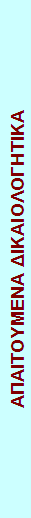 (σύµφωνα µε το άρθρο 7 του Π.∆. 201/1998, το άρθρο 27 του Ν.3687/2008 και το άρθρο 11 του Ν.4229/2014)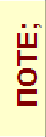 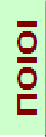 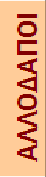 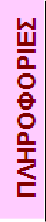 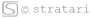 Α. Υποβάλλονται κατά την εγγραφή:Α. Υποβάλλονται κατά την εγγραφή:Α. Υποβάλλονται κατά την εγγραφή:1Αίτηση-Υπεύθυνη ∆ήλωσηΘα την πάρετε από το Σχολείο.2Βεβαίωση παρακολούθησης ΝηπιαγωγείουΘα την πάρετε από το Νηπιαγωγείο3ΕµβόλιαΦωτοτυπία των σελίδων εµβολιασµού του γαλάζιου βιβλιαρίου υγείας του µαθητή ή άλλο στοιχείο στο οποίο να φαίνεται ότι έγιναν τα προβλεπόµενα εµβόλια.4Αποδεικτικό διεύθυνσης κατοικίας µαθητήΜισθωτήριο συµβόλαιο σπιτιού, φορολογική δήλωση, λογαριασµός ρεύµατος, νερού ή τηλεφωνίας.Β. Υποβάλλεται άµεσα ή µέχρι 11 Σεπτεµβρίου:Β. Υποβάλλεται άµεσα ή µέχρι 11 Σεπτεµβρίου:Β. Υποβάλλεται άµεσα ή µέχρι 11 Σεπτεµβρίου:5Ατοµικό ∆ελτίο Υγείας ΜαθητήΑπό κρατικό νοσοκοµείο ή ιδιώτη παιδίατρο.Γ. Απαιτείται για την εγγραφή:Γ. Απαιτείται για την εγγραφή:Γ. Απαιτείται για την εγγραφή:6Πρόσφατο Πιστοποιητικό ΓέννησηςΘα αναζητηθεί αυτεπάγγελτα από το Σχολείο.∆. Πρόσθετα δικαιολογητικά κατά περίπτωση:∆. Πρόσθετα δικαιολογητικά κατά περίπτωση:∆. Πρόσθετα δικαιολογητικά κατά περίπτωση:7Ιατρική γνωµάτευση (εάν το παιδί πάσχει από χρόνια ασθένεια)Ιατρική γνωµάτευση (εάν το παιδί πάσχει από χρόνια ασθένεια)8∆ιάγνωση από ΚΕ.∆.∆.Υ. ή Αναγνωρισµένο ∆ηµόσιο Ιατροπαιδαγωγικό  Κέντρο∆ιάγνωση από ΚΕ.∆.∆.Υ. ή Αναγνωρισµένο ∆ηµόσιο Ιατροπαιδαγωγικό  Κέντρο9∆ικαστική Απόφαση ή Ιδιωτικό Συµφωνητικό Επιµέλειας (σε περίπτωση διαζυγίου ή διάστασης)∆ικαστική Απόφαση ή Ιδιωτικό Συµφωνητικό Επιµέλειας (σε περίπτωση διαζυγίου ή διάστασης)